OPĆI PODACISukladno odredbama Pravilnika o provođenju postupaka jednostavne nabave (Zelinske novine br. 11/17) sastavlja se ovaj Poziv na dostavu ponuda u postupku jednostavne nabave.Pri izradi ponude Ponuditelj se mora pridržavati zahtjeva i uvjeta iz Poziva za dostavu ponuda te proučiti sve upute, izjave, obrasce i ostale pojedinosti iz Poziva.Podaci o naručiteljuPodaci o osobi zaduženoj za komunikaciju s ponuditeljimaKomunikacija i svaka druga razmjena informacija između Naručitelja i gospodarskih subjekata odvija se elektroničkim sredstvima komunikacije isključivo u pisanom obliku, na hrvatskom jeziku. Gospodarski subjekt može zahtijevati dodatne informacije, objašnjenja ili izmjene u vezi s pozivom na dostavu ponuda tijekom roka za dostavu ponuda. Naručitelj se obvezuje odgovoriti na zahtjeve za pojašnjenjem i dodatnim informacijama ili izmjenama vezanim uz Poziv za dostavu ponuda, koji su dostavljeni isključivo elektroničkom poštom.Naručitelj je obvezan odgovor, dodatne informacije i objašnjenja bez odgode staviti na raspolaganje na isti način i na istim internetskim stranicama kao i Poziv za dostavu ponuda, bez navođenja podataka o podnositelju zahtjeva. Podaci o gospodarskim subjektima s kojima je naručitelj u sukobu interesaNema gospodarskih subjekata s kojima je Predstavnik Naručitelja u smislu članka 76. stavka 2. Zakona o javnoj nabavi u sukobu interesa i s kojima ne smije sklapati ugovore o javnoj/jednostavnoj nabavi.Početak postupka jednostavne nabaveDanom početka postupka jednostavne nabave smatra se dan objave Poziva na dostavu ponuda na web stranici Grada Sv. Ivana Zeline.Vrsta postupka nabavePostupak jednostavne nabave.Sukladno odredbama Pravilnika o provođenju postupaka jednostavne nabave (Zelinske novine br. 11/17) provedba postupka nabave usluga procijenjene vrijednosti jednake ili veće od 70.000,00 Kn, a manje od 200.000,00 Kn (bez PDV-a) provodi se, iznimno, objavom na web stranici Grada Sv. Ivana Zeline jer se radi o nabavi usluga za koje nema informacija o dovoljnom broju gospodarskih subjekata.Jezik postupkaHrvatski jezik, latinično pismoProcijenjena vrijednost nabaveProcijenjena vrijednost nabave iznosi 135.000 kuna (bez PDV-a).PODACI O PREDMETU NABAVEOpis predmeta nabavePoštanske usluge u unutarnjem i međunarodnom poštanskom prometu sukladno Zakonu o poštanskim uslugama („Narodne novine“ broj 144/12, 153/13. i 78/15.). Poštanska usluga je usluga koja obuhvaća svako postupanje s poštanskim pošiljkama od strane davatelja usluga, a osobito prijam, usmjeravanje, prijenos i uručenje poštanskih pošiljaka, sukladno zakonskim i ostalim propisima kojima su uređeni uvjeti za obavljanje poštanskih usluga.  TroškovnikTroškovnik je prilog ovom Pozivu na dostavu ponuda. Troškovnik mora biti popunjen na izvornom predlošku, bez mijenjanja, ispravljanja i prepisivanja izvornog teksta. Ponuditelj mora ispuniti cijenama sve stavke troškovnika. Jedinične cijene svake stavke Troškovnika i ukupna cijena moraju biti zaokružena na dvije decimale. Cijena ponude izražava se u kunama bez PDV-a, a iznos poreza na dodanu vrijednost i ukupna cijena ponude s PDV-om zasebno se iskazuju. U cijenu ponude bez PDV-a moraju biti uračunati svi troškovi i popusti.  Ugovorna cijena iskazana u troškovniku nepromjenjiva je za cijelo vrijeme trajanja Ugovora.Količina predmeta nabavePrema priloženom troškovniku.Naručitelj je u Troškovniku odredio  predviđenu (okvirnu) količinu predmeta nabave s obzirom da se radi o predmetu nabave  za koji  zbog njegove prirode  ili drugih objektivnih okolnosti ne može unaprijed odrediti točnu količinu. Stvarno nabavljena količina predmeta nabave na temelju sklopljenog ugovora može biti veća ili manja od predviđene količine. Ukupna plaćanja bez poreza na dodanu vrijednost na temelju sklopljenog ugovora ne smiju prelaziti planiranu vrijednost predmeta nabave.Ponuditelj mora dostaviti ponudu za cjelokupan predmet nabave, za sve stavke na način kako je to definirano u Troškovniku.Tehničke specifikacijePrema priloženom troškovniku.Davatelj usluge je dužan pružati poštanske usluge u skladu s odredbama  važećeg Zakona o poštanskim uslugama, te je dužan svaki radni dan osigurati uručenje pošiljaka svim pravnim i fizičkim osobama na području Republike Hrvatske, a uručenje pošiljaka u međunarodnom poštanskom prometu u skladu sa aktima Svjetske poštanske unije, te sukladno važećim Općim uvjetima davatelja usluga.Od davatelja usluge se zahtijeva pravovremeni prijam, usmjeravanje, prijenos i uručenje poštanskih pošiljaka u unutarnjem (područje cijele Republike Hrvatske, uključujući i otoke, slabije naseljena i brdska područja) i međunarodnom prometu.Davatelj usluge mora osigurati:jednu dostavu poštanskih pošiljaka naslovljenih na naručitelja, dnevno-svakog radnog dana (od ponedjeljka do petka), u prijemni ured naručitelja na adresi Trg A. Starčevića 12, 10380 Sv. Ivan Zelina, u vremenu od 08:00 do 09:00 sati.jedno preuzimanje poštanskih pošiljaka upućenih od naručitelja, dnevno-svakog radnog dana (od ponedjeljka do petka) u prijemnom uredu naručitelja na adresi Trg A. Starčevića 12, 10380 Sv. Ivan Zelina, u vremenu od 14:00 do 15:00 sati.Poštanske usluge opisane u Troškovniku odnose se na prijam, usmjeravanje, prijenos i uručenje pismovnih pošiljaka, preporučenih pošiljaka, sudskih pismena, prioritetnih pisama, paketa i povratnica ili dostavnica.Naručitelj ima pravo i obvezu odabrati onu vrstu poštanske usluge koja odgovara sadržaju, stvarnoj vrijednosti sadržaja poštanske usluge i značenju poštanske pošiljke za naručitelja.Davatelj usluge mora osigurati uručenje primateljima najkasnije u roku od 5 (pet) dana od dana prijama. U rokove uručenja pošiljaka ne uračunavaju se neradni dani i dani kada se ne obavlja uručenje poštanskih pošiljaka.Davatelj usluga je obvezan je poštansku pošiljku prenijeti i osigurati uručenje u stanju u kojem je ona zaprimljena te je dužan osigurati tajnost poštanskih pošiljki i pri obavljanju usluga postupati sukladno zakonskim i podzakonskim aktima kojima je uređeno područje poštanskih usluga.Djelokrug rada Naručitelja uključuje provođenje i sudjelovanje u sudskim, upravnim i drugim postupcima na cijelom području Republike Hrvatske, a prema potrebi i izvan granica Republike Hrvatske. S obzirom na predviđenu količinu navedenih pismena, te činjenicu da se radi o postupcima u kojima je ostvarivanje prava stranaka vezano uz zakonom propisane rokove, Naručitelju  je od iznimne važnosti dnevno preuzimanje i dostava pismena. Prilikom usmjeravanja, prijenosa i uručenja poštanskih pošiljaka, ponuditelj je obvezan uslugu obavljati sukladno posebnim propisima kojima se propisuje dostava poštanskih pošiljaka u skladu s Zakonom o općem upravnom postupku, Općem poreznom zakonu, te u parničnom, ovršnom, kaznenom, prekršajnom postupku i ostalim propisima koji reguliraju odvijanje tih postupaka, odnosno dostavu pošiljki u postupcima koje provodi Naručitelj.Mjesto isporuke uslugePodručje izvršenja usluge je područje Republike Hrvatske (unutarnji poštanski promet) i područje izvan Republike Hrvatske (međunarodni poštanski promet).Početak i rok izvršenja uslugaUgovor s odabranim ponuditelj zaključit će se za razdoblje od 12 mjeseci.Početak pružanja usluge je odmah po potpisu Ugovora o pružanju poštanskih usluga.Poštanske usluge pružaju se sukcesivno za vrijeme trajanja ugovora. OSNOVE ZA ISKLJUČENJE GOSPODARSKOG SUBJEKTAObvezne osnove za isključenje gospodarskog subjektaNaručitelj će isključiti ponuditelja iz postupka jednostavne nabave ako utvrdi da je:gospodarski subjekt koji ima poslovni nastan u Republici Hrvatskoj ili osoba koja je član upravnog, upravljačkog ili nadzornog tijela ili ima ovlasti zastupanja, donošenja odluka ili nadzora gospodarskog subjekta i koja je državljanin Republike Hrvatske, pravomoćnom presudom osuđena za: sudjelovanje u zločinačkoj organizaciji, na temelju članka 328. (zločinačko udruženje) i članka 329. (počinjenje kaznenog djela u sastavu zločinačkog udruženja (Kaznenog zakona)članka 333. (udruživanje za počinjenje kaznenih djela), iz Kaznenog zakona (Narodne novine, br. 110/97, 27/98, 50/00, 129/00, 51/01, 111/03, 190/03, 105/04, 84/05, 71/06,  110/07, 152/08, 57/11, 77/11 i 143/12)korupciju, na temeljučlanka 252. (primanje mita u gospodarskom poslovanju), članka 253. (davanje mita u gospodarskom poslovanju), članka 254. (zlouporaba u postupku javne nabave), članka 291. (zlouporaba položaja i ovlasti), članka 292. (nezakonito pogodovanje), članka 293. (primanje mita), članka 294. (davanje mita), članka 295. (trgovanje utjecajem) i članka 296. (davanje mita za trgovanje utjecajem) Kaznenog zakonačlanka 294.a (primanje mita u gospodarskom poslovanju, članka 294.b (davanje mita u gospodarskom poslovanju, članka 337. (zlouporaba položaja i ovlasti), članka 338. (zlouporaba obavljanja dužnosti državne vlasti), članka 343. (protuzakonito posredovanje), članka 347. (primanje mita) i članka 348. (davanje mita) iz Kaznenog zakona (Narodne novine, br. 110/97, 27/98, 50/00, 129/00, 51/01, 111/03, 190/03, 105/04, 84/05, 71/06,  110/07, 152/08, 57/11, 77/11 i 143/12)prijevaru, na temeljučlanka 236. (prijevara), članka 247. (prijevara u gospodarskom poslovanju), članka 256. (utaja poreza ili carine) i članka 258. (subvencijska prijevara) Kaznenog zakonačlanka 224. (prijevara) i članka 293. (prijevara u gospodarskom poslovanju) i članka 286. (utaja poreza i drugih davanja) iz Kaznenog zakona (Narodne novine, br. 110/97,  27/98, 50/00, 129/00, 51/01, 111/03, 190/03, 105/04, 84/05, 71/06, 110/07, 152/08, 57/11, 77/11 i 143/12)terorizam ili kaznena djela povezana s terorističkim aktivnostima, na temeljučlanka 97. (terorizam), članka 99. (javno poticanje na terorizam), članka 100. (novačenje za terorizam), članka 101. (obuka za terorizam) i članka 102. (terorističko udruženje) Kaznenog zakonačlanka 169. (terorizam), članka 169.a (javno poticanje na terorizam) i članka 169.b (novačenje i obuka za terorizam) iz Kaznenog zakona (Narodne novine, br. 110/97, 27/98, 50/00, 129/00, 51/01, 111/03, 190/03, 105/04, 84/05, 71/06, 110/07, 152/08, 57/11, 77/11 i 143/12)pranje novca ili financiranje terorizma, na temeljučlanka 98. (financiranje terorizma) i članka 265. (pranje novca) Kaznenog zakonapranje novca (članak 279.) iz Kaznenog zakona (Narodne novine, br. 110/97, 27/98, 50/00, 129/00, 51/01, 111/03, 190/03, 105/04, 84/05, 71/06, 110/07, 152/08, 57/11, 77/11 i 143/12), dječji rad ili druge oblike trgovanja ljudima, na temeljučlanka 106. (trgovanje ljudima) Kaznenog zakonačlanka 175. (trgovanje ljudima i ropstvo) iz Kaznenog zakona (Narodne novine, br. 110/97, 27/98,  50/00,  129/00, 51/01,  111/03,  190/03, 105/04,  84/05,  71/06, 110/07,  152/08, 57/11, 77/11 i 143/12)gospodarski subjekt koji nema poslovni nastan u Republici Hrvatskoj ili osoba koja je član upravnog, upravljačkog ili nadzornog tijela ili ima ovlasti zastupanja, donošenja odluka ili nadzora gospodarskog subjekta i koja nije državljanin Republike Hrvatske pravomoćnom presudom osuđena za kaznena djela iz poglavlja 3.1.1. točke a) do f) ovog poziva na nadmetanje za odgovarajuća kaznena djela koja, prema nacionalnim propisima države poslovnog nastana gospodarskog subjekta, odnosno države čiji je osoba državljanin, obuhvaćaju razloge za isključenje iz članka 57. stavka 1. točaka a) do f) Direktive 2014/24/EU.Gospodarski subjekt nije ispunio obveze plaćanja dospjelih poreznih obveza i obveza za mirovinsko i zdravstveno osiguranje:u Republici Hrvatskoj, ako gospodarski subjekt ima poslovni nastan u Republici Hrvatskoj, iliu Republici Hrvatskoj ili u državi poslovnog nastana gospodarskog subjekta, ako gospodarski subjekt nema poslovni nastan u Republici Hrvatskoj.Iznimno, Naručitelj neće isključiti gospodarskog subjekta iz postupka jednostavne nabave ako mu sukladno posebnom propisu plaćanje obveza nije dopušteno, ili mu je odobrena odgoda plaćanja.Dokumenti kojima se dokazuje da ne postoje osnove za isključenjeKao dostatan dokaz da ne postoje osnove za isključenje iz poglavlja 3.1.1. i 3.1.2. ovog Poziva na dostavu ponuda, gospodarski subjekt u ponudi dostavlja: izvadak iz kaznene evidencije ili drugog odgovarajućeg registra ili, ako to nije moguće, jednakovrijedan dokument nadležne sudske ili upravne vlasti u državi poslovnog nastana ponuditelja, odnosno državi čiji je osoba državljanin.Kao dostatan dokaz da ne postoje osnove za isključenje iz poglavlja 3.1.3. ovog Poziva na dostavu ponuda, gospodarski subjekt u ponudi dostavlja: potvrdu porezne uprave (koja ne smije biti starija od 30 dana računajući od dana početka postupka jednostavne nabave) ili drugog nadležnog tijela u državi poslovnog nastana ponuditelja.Ako se u državi poslovnog nastana ponuditelja, odnosno državi čiji je osoba državljanin, ne izdaju gore navedeni dokumenti ili ako ne obuhvaćaju sve okolnosti obuhvaćene poglavljima 3.1.1., 3.1.2. i 3.1.3. ovog Poziva na dostavu ponuda, oni mogu biti zamijenjeni izjavom pod prisegom ili, ako izjava pod prisegom prema pravu dotične države ne postoji, izjavom davatelja s ovjerenim potpisom kod nadležne sudske ili upravne vlasti, javnog bilježnika, ili strukovnog ili trgovinskog tijela u državi poslovnog nastana ponuditelja, odnosno državi čiji je osoba državljanin. Predlošci izjava nalaze se u poglavljima 8 i 9KRITERIJI ZA ODABIR GOSPODARSKOG SUBJEKTA (UVJETI SPOSOBNOSTI)Uvjeti sposobnosti ponuditeljaGospodarski subjekt u ovom postupku jednostavne nabave mora dokazati:sposobnost za obavljanje profesionalne djelatnosti,tehničku i stručnu sposobnost.Uvjeti sposobnosti za obavljanje profesionalne djelatnostiPonuditelj mora dokazati svoj upis u sudski, obrtni, strukovni ili drugi odgovarajući registar u državi njegova poslovnog nastanaSvaki ponuditelj mora dokazati svoj upis u sudski, obrtni, strukovni ili drugi odgovarajući registar u državi njegova poslovnog nastana. Izvadak kojim se dokazuje upis u registar ne smije biti stariji od tri mjeseca računajući od dana početka postupka jednostavne nabave.Ponuditelj mora dokazati da ima ovlaštenje za obavljanje poštanskih usluga koja su predmet nabave, sukladno Zakonu o poštanskim uslugama („Narodne novine“ broj 144/12, 153/13 i 78/15)Radi dokazivanja sposobnosti iz ove točke ponuditelj je dužan u ponudi dostaviti važeću dozvolu Hrvatske regulatorne agencije za mrežne djelatnosti ili potvrdu o podnošenju uredne prijave za obavljanje poštanskih usluga koju izdaje Hrvatska regulatorna agencija za mrežne djelatnosti (HAKOM). Uvjeti tehničke i stručne sposobnosti i njihove minimalne razinePopis usluga izvršenih u godini u kojoj je započeo postupak jednostavne nabave i tijekom 3 (tri godine koje prethode toj godini)Ponuditelj mora dokazati da je u gore definiranom periodu uredno izvršio sljedeće usluge:Najmanje jedan (1), a najviše četiri (4) uspješno izvršena ugovora o pružanju poštanskih usluga, ukupne vrijednosti izvršenih usluga jednake ili veće od procijenjene vrijednosti predmetne nabave. Predložak Popisa uspješno izvršenih usluga nalazi se u poglavlju 10 ovog Poziva na dostavu ponuda.PODACI O PONUDISadržaj i način izrade ponudePri izradi ponude ponuditelj se mora pridržavati zahtjeva i uvjeta iz ovog Poziva na dostavu ponuda te ne smije mijenjati ni nadopunjavati tekst istog.Ponuda mora sadržavati najmanje:Sadržaj ponudePopunjeni ponudbeni list (poglavlje 7 ovog Poziva),Dokumente kojima ponuditelj dokazuje da ne postoje osnove za isključenje iz poglavlja 3 ovog Poziva Dokumente kojima Ponuditelj dokazuje ispunjavanje kriterija za odabir gospodarskog subjekta (poglavlje 4 ovog Poziva),Popunjeni troškovnik (poglavlje 11 ovog Poziva),Ostalo traženo u Pozivu (obrasci koji se nalaze u Prilogu ovog Poziva),Dokumenti se dostavljaju u neovjerenoj preslici, a u slučaju postojanja sumnje u istinitost podataka navedenih u tim dokumentima, Stručno povjerenstvo može od ponuditelja zatražiti da u primjerenom roku dostave izvornike ili ovjerene preslike dokumenata.Način dostave ponude Ponuda se predaje elektroničkom poštom u pdf formatu sa naznakom „Poštanske usluge za potrebe Grada Svetog Ivana Zeline  – NE OTVARAJ''. Dostava ponude vrši se na adresu elektroničke pošte grad@zelina.hr. Ponuditelj sam snosi rizik eventualnog gubitka odnosno nepravovremene dostave ponude.Sve ponude koje Naručitelj primi nakon isteka roka za dostavu ponuda označit će se kao zakašnjelo pristigle.Otvaranje ponuda obavlja se po isteku roka za dostavu ponuda.Izmjena, dopuna i odustajanje od ponudeU roku za dostavu ponude Ponuditelj može izmijeniti svoju ponudu, nadopuniti je ili od nje odustati.Ponuditelj može do isteka roka za dostavu ponuda dostaviti izmjenu i/ili dopunu ponude. Izmjena i/ili dopuna ponude dostavlja se na isti način kao i osnovna ponuda s obveznom naznakom da se radi o izmjeni i/ili dopuni ponude. Ako ponuditelj tijekom roka za dostavu ponuda mijenja ponudu, smatra se da je ponuda dostavljena u trenutku dostave posljednje izmjene ponude.Ponuditelj može do isteka roka za dostavu ponude pisanom izjavom odustati od svoje dostavljene ponude. Pisana izjava se dostavlja na isti način kao i ponuda s obveznom naznakom da se radi o odustajanju od ponude.Ponuda se ne može mijenjati ili povući nakon isteka roka za dostavu ponuda. Krajnji rok za dostavu ponudaKrajnji rok za dostavu ponuda je 27.04.2018. godine u 12,00 h.Način određivanja cijene ponude i valuta ponudePonuditelj dostavlja ponudu s cijenom u kunama. Cijena ponude piše se brojkama. Cijena ponude izražava se za cjelokupni predmet nabave bez PDV-a.Cijena ponude je nepromjenjiva tijekom trajanja ugovora o jednostavnoj nabavi. U cijenu ponude moraju biti uračunati svi troškovi i popusti.Ponuditelj je dužan ponuditi ukupnu cijenu (zaokružene na dvije decimale), na način kako je to određeno Troškovnikom.Kriteriji za odabir ponudeKriterij odabira ponude je najniža cijena. Ako su dvije ili više valjanih ponuda jednako rangirane prema kriteriju za odabir ponude, Naručitelj će odabrati ponudu koja je zaprimljena ranije.Jezik i pismo ponudePonude se zajedno s pripadajućom dokumentacijom izrađuju na hrvatskom jeziku i latiničnom pismu.Rok valjanosti ponudeRok valjanosti ponude je najmanje 60 (šezdeset) dana od isteka roka za dostavu ponuda. Na zahtjev Naručitelja, ponuditelj može produžiti rok valjanosti svoje ponude.Ako tijekom postupka jednostavne nabave istekne rok valjanosti ponude Naručitelj je obvezan prije odabira zatražiti produženje roka valjanosti ponude i u tu svrhu dati primjereni rok ponuditelju.OSTALE ODREDBEOslanjanje na sposobnost drugih subjekataRadi dokazivanja ispunjavanja kriterija za odabir, Ponuditelj se može osloniti na sposobnost drugih subjekata, bez obzira na pravnu prirodu njihova međusobnog odnosa. Gospodarski subjekt može se u postupku jednostavne nabave osloniti na sposobnost drugih subjekata radi dokazivanja ispunjavanja kriterija koji su vezani uz obrazovne i stručne kvalifikacije ili uz relevantno stručno iskustvo samo ako će ti subjekti izvoditi pružati usluge za koje se ta sposobnost traži.U slučaju oslanjanja na sposobnost drugih subjekata gospodarski subjekt u ponudi kao dokaz dostavlja potpisanu i ovjerenu Izjavu o stavljanju resursa na raspolaganje ili Ugovor/sporazum o poslovnoj/tehničkoj suradnji iz kojega je vidljivo koji se resursi međusobno ustupaju.Ponuditelj u ponudi mora za gospodarske subjekte na čiju se sposobnost oslanja dokazati da ne postoje osnove za njihovo isključenje.Naručitelj će od gospodarskog subjekta zahtijevati da zamijeni subjekta na čiju se sposobnost oslonio radi dokazivanja kriterija za odabir ako utvrdi da kod tog subjekta postoje osnove za isključenje ili da ne udovoljava relevantnim kriterijima za odabir gospodarskog subjekta.Zajednica gospodarskih subjekata može se osloniti na sposobnost članova zajednice ili drugih subjekata pod uvjetima određenim ZJN 2016.Odredbe koje se odnose na zajednicu gospodarskih subjekataViše gospodarskih subjekata može se udružiti i dostaviti zajedničku ponudu, neovisno o uređenju njihova međusobnog odnosa. Ponuda zajednice gospodarskih subjekata mora sadržavati podatke o svakom članu zajednice gospodarskih subjekata, kako je određeno u ponudbenom listu, uz obveznu naznaku člana zajednice gospodarskih subjekata koji je ovlašten za komunikaciju s Naručiteljem. U ponudi mora biti navedeno koji će dio ugovora (predmet, količina, vrijednost i postotni dio) izvršavati pojedini član Zajednice ponuditelja.U slučaju zajednice gospodarskih subjekata svaki pojedini član zajednice pojedinačno dokazuje da: nije u jednoj od situacija zbog koje se gospodarski subjekt isključuje iz postupka jednostavne nabave (točka 3.1. ovog Poziva za dostavu ponuda),ispunjavaju tražene kriterije za odabir gospodarskog subjekta iz točke 4.1.1.1, ovog Poziva za dostavu ponudaskupno (zajednički) dokazuju da:ispunjavaju tražene kriterije za odabir gospodarskog subjekta iz točke 4.1.1.2 i 4.1.2.1, ovog Poziva za dostavu ponudaOdredbe koje se odnose na podugovarateljeUkoliko ponuditelj namjerava dati dio ugovora o jednostavnoj nabavi u podugovor jednom ili više podugovaratelja, za svakog podugovaratelja se pojedinačno dokazuje da:nije u jednoj od situacija zbog koje se gospodarski subjekt isključuje ili može isključiti iz postupka jednostavne nabave (osnove za isključenje) iz poglavlja 3. ovog Poziva na dostavu ponuda.Ako naručitelj utvrdi da postoji osnova za isključenje podugovaratelja iz točke 3.1., obvezan je od gospodarskog subjekta zatražiti zamjenu tog podugovaratelja u primjerenom roku, ne kraćem od pet dana.Ponuditelj koji namjerava dati dio ugovora o jednostavnoj nabavi u podugovor obvezan je u ponudi:navesti koji dio ugovora namjerava dati u podugovor (predmet ili količina, vrijednost ili postotni udio),navesti podatke o podugovarateljima (naziv ili tvrtka, sjedište, OIB ili nacionalni identifikacijski broj, broj računa, zakonski zastupnici podugovaratelja),Podaci o podugovaratelju/ima bit će navedeni u ugovoru o jednostavnoj nabavi. Naručitelj će neposredno plaćati podugovaratelju za dio ugovora koji je isti izvršio. Odabrani Ponuditelj mora uz račun, odnosno situaciju koje izdaje Naručitelju obvezno priložiti račun odnosno situaciju svojih podugovaratelja koje je prethodno ovjerio.Ugovaratelj može tijekom izvršenja ugovora o jednostavnoj nabavi od Naručitelja zahtijevati:promjenu podugovaratelja za onaj dio ugovora o jednostavnoj nabavi koji je prethodno dao u podugovor,uvođenje jednog ili više novih podugovaratelja čiji ukupni udio ne smije prijeći 30% vrijednosti ugovora o jednostavnoj nabavi bez poreza na dodanu vrijednost, neovisno o tome je li prethodno dao dio ugovora o jednostavnoj nabavi u podugovor ili ne,preuzimanje izvršenja dijela ugovora o jednostavnoj nabavi koji je prethodno dao u podugovor.Uz zahtjev za promjenom podugovaratelja, ugovaratelj Naručitelju dostavlja sve tražene podatke iz ovog poglavlja o novom podugovaratelju.Naručitelj  neće odobriti zahtjev ugovaratelja:1. u slučaju zahtjeva za promjenom podugovaratelja za onaj dio ugovora koji je prethodno dao u podugovor i u slučaju zahtjeva za uvođenje jednog ili više novih podugovaratelja čiji ukupni udio ne smije prijeći 30% vrijednosti ugovora o jednostavnoj nabavi bez PDV-a, neovisno o tome je li prethodno dao dio ugovora o jednostavnoj nabavi u podugovor ili ne, ako se ugovaratelj u postupku jednostavne nabave radi dokazivanja ispunjenja kriterija za odabir gospodarskog subjekta oslonio na sposobnost podugovaratelja kojeg sada mijenja, a novi podugovaratelj ne ispunjava iste uvjete, ili postoje osnove za isključenje,2. u slučaju preuzimanja izvršenja dijela ugovora o jednostavnoj nabavi koji je prethodno dao u podugovor, ako se ugovaratelj u postupku jednostavne nabave radi dokazivanja ispunjenja kriterija za odabir gospodarskog subjekta oslonio na sposobnost podugovaratelja za izvršenje tog dijela, a ugovaratelj samostalno ne posjeduje takvu sposobnost, ili ako je taj dio ugovora već izvršen.Vrsta, sredstvo i uvjeti jamstvaJamstvo za uredno ispunjenje ugovoraOdabrani ponuditelj je obvezan, kao Izvršitelj, prilikom sklapanja ugovora o jednostavnoj nabavi, a najkasnije 8 (osam) dana od dana potpisivanja ugovora, Naručitelju dostaviti jamstvo za uredno ispunjenje ugovora na iznos koji pokriva visinu od 10% (slovima: deset posto) vrijednosti Ugovora (bez PDV-a), s rokom važenja sve dok traju ugovorne obveze. Kao jamstvo za uredno ispunjenje ugovora dostavlja se bjanko zadužnica koja pokriva navedeni apsolutni iznos, ispostavljena sukladno Pravilniku o registru zadužnica i bjanko zadužnica (NN 115/12, 125/14).U slučaju sklapanja ugovora sa Zajednicom gospodarskih subjekata jamstvo za uredno ispunjenje ugovora može dostaviti bilo koji član iz Zajednice gospodarskih subjekata, u cijelosti ili parcijalno s članom/ovima, pod uvjetom da jamstvo za uredno ispunjenje ugovora, u bilo kojem slučaju treba iznositi 10% (deset posto) od vrijednosti ukupno ugovorenih usluga bez PDV-a.Ukoliko odabrani Ponuditelj ne dostavi jamstvo najkasnije u roku od 8 (osam) dana od dana potpisa ugovora, Naručitelj ima pravo raskinuti ugovor i naplatiti jamstvo za ozbiljnost ponude. Jamstvo za uredno ispunjenje ugovora biti će naplaćeno u slučaju povrede ugovornih obveza od strane Odabranog ponuditelja. Ako jamstvo za uredno izvršenje ugovora ne bude naplaćeno, Naručitelj će ga vratiti odabranom ponuditelju u neposredno nakon izvršenja svih obveza sukladno sklopljenom ugovoru. Na zahtjev Naručitelja, odabrani ponuditelj će produžiti rok jamstva za uredno izvršenje ugovora.Jamstvo za uredno ispunjenje Ugovora dostavlja se u izvorniku i u neovjerenoj preslici.Neovisno o sredstvu jamstva koje je Naručitelj odredio, gospodarski subjekt može dati novčani polog u navedenom iznosu (bez PDV-a), sukladno članku 214. st.4 ZJN 2016.Način pregleda i ocjene ponudaPostupak pregleda i ocjene ponuda provodi stručno povjerenstvo Naručitelja. U postupku pregleda i ocjene ponuda Naručitelj će prvo isključiti ponuditelja/ponuditelje kod kojeg/kojih su stečeni razlozi za isključenje u skladu s poglavljem 3 ovog Poziva na dostavu ponuda.U ponudama koje su preostale nakon isključenja i odbijanja sukladno uvjetima navedenim prethodno, stručno povjerenstvo Naručitelja u skladu s uvjetima i zahtjevima iz Poziva na dostavu ponuda će provjeravati:oblik, sadržaj i cjelovitost ponude,ispunjenje kriterija za odabir gospodarskog subjekta,računsku ispravnost ponude,ispunjenje ostalih uvjeta iz Poziva na dostavu ponuda.Nakon pregleda i ocjene ponuda valjane ponude se rangiraju prema kriteriju za odabir ponude.Rok za donošenje odluke o odabiruRok za donošenje Odluke o odabiru ili odluke o poništenju postupka jednostavne nabave iznosi najmanje 3 (tri) dana, najduže 30 (trideset) dana od dana isteka roka za dostavu ponude.O ishodu odabira najpovoljnije ponude ponuditelji će biti obaviješteni u roku od 8 dana od dana odabira.Rok, način i uvjeti plaćanjaNaručitelj je dužan odabranom ponuditelju ugovoreni iznos podmiriti nakon izvršene isporuke predmeta nabave u roku od 30 (trideset) dana od dana zaprimanja računa sukladno odredbama čl.11. st.4. t.1. i čl.12. st.1. Zakona o financijskom poslovanju i predstečajnoj nagodbi (NN 108/12, 144/12, 81/13, 112/13, 71/15 i 78/15).Račun će se ispostavljati na način da će se u tekućem mjesecu ispostavljati račun za prethodno obračunsko razdoblje, isključivo na temelju stvarne količine realiziranih usluga i jediničnih cijena iz troškovnika. Predujam isključen, kao i traženje sredstava osiguranja plaćanja. Mjesečni račun mora sadržavati specifikaciju po vrstama usluga i cijenama. Obračunsko razdoblje obuhvaća jedan mjesec. Plaćanje se obavlja na žiro račun ponuditelja.PONUDBENI LISTIZJAVA O NEKAŽNJAVANJU IZJAVA – poglavlje 3.1.3.POPIS USPJEŠNO IZVRŠENIH USLUGAPRILOZI POZIVU NA DOSTAVU PONUDAPrilog 1 – TroškovnikNaručitelj:Grad Sveti Ivan ZelinaAdresa naručitelja:Trg Ante Starčevića 12, 10380 Sveti Ivan Zelina OIB:49654336134Broj telefona:+385 (0) 1 201 9200Broj faxa:+385 (0) 1 201 9202Adresa elektroničke pošte:grad@zelina.hrInternet adresa:http://www. zelina.hr/Ime i prezime:Dragutin MahnetAdresa:Trg Ante Starčevića 12, 10380 Sveti Ivan ZelinaBroj telefona:+385 (0) 1 201 9214Broj faxa:+385 (0) 1 201 9202Adresa elektroničke pošte:dragutin.mahnet@zelina.hrNARUČITELJ: NARUČITELJ: PREDMET NABAVE:PREDMET NABAVE:PREDMET NABAVE:Grad Sveti Ivan ZelinaTrg Ante Starčevića 12 10380 Sveti Ivan ZelinaGrad Sveti Ivan ZelinaTrg Ante Starčevića 12 10380 Sveti Ivan ZelinaPoštanske usluge za potrebe Grada Svetog Ivana ZelinePoštanske usluge za potrebe Grada Svetog Ivana ZelinePoštanske usluge za potrebe Grada Svetog Ivana ZelinePONUDBENI LISTPONUDBENI LISTPONUDBENI LISTPONUDBENI LISTPONUDBENI LISTPODACI O PONUDITELJUPODACI O PONUDITELJUPODACI O PONUDITELJUPODACI O PONUDITELJUPODACI O PONUDITELJUZajednica gospodarskih subjekataZajednica gospodarskih subjekataDANENENaziv Ponuditelja/člana zajednice gospodarskih subjekata ovlaštenog za komunikaciju s NaručiteljemNaziv Ponuditelja/člana zajednice gospodarskih subjekata ovlaštenog za komunikaciju s NaručiteljemSjedište Ponuditelja/člana zajednice gospodarskih subjekata ovlaštenog za komunikaciju s NaručiteljemSjedište Ponuditelja/člana zajednice gospodarskih subjekata ovlaštenog za komunikaciju s NaručiteljemAdresa za primanje pošte (ako je različita od adrese sjedišta)Adresa za primanje pošte (ako je različita od adrese sjedišta)OIB (ili nacionalni identifikacijski broj prema zemlji sjedišta gospodarskog subjekta, ako je primjenjivo)OIB (ili nacionalni identifikacijski broj prema zemlji sjedišta gospodarskog subjekta, ako je primjenjivo)Broj računaBroj računaNavod o tome je li ponuditelj u sustavu PDV-a Navod o tome je li ponuditelj u sustavu PDV-a DADANEAdresa e-pošteAdresa e-pošteKontakt osoba ponuditeljaKontakt osoba ponuditeljaIme/prezime/funkcija osobe ovlaštene za zastupanje PonuditeljaIme/prezime/funkcija osobe ovlaštene za zastupanje PonuditeljaBroj telefonaBroj telefonaBroj telefaksaBroj telefaksaSudjelovanje PodizvoditeljaSudjelovanje PodizvoditeljaDADANEPONUDA br.______________PONUDA br.______________PONUDA br.______________PONUDA br.______________PONUDA br.______________Cijena ponude bez PDV-aCijena ponude bez PDV-aPDVPDVCijena ponude s PDV-omCijena ponude s PDV-omRok valjanosti ponudeRok valjanosti ponudeM.P.M.P.M.P.M.P.mjesto/datumpotpis osobe ovlaštene za zastupanjepotpis osobe ovlaštene za zastupanjepotpis osobe ovlaštene za zastupanjepotpis osobe ovlaštene za zastupanjeTemeljem članka 251 stavka 1. i članka 265. stavka 2. Zakona o javnoj nabavi (NN 120/2016), kao osoba ovlaštena za zastupanje gospodarskog subjekta dajem sljedeću:IZJAVU O NEKAŽNJAVANJUkojom ja _______________________________ iz _______________________________________(ime i prezime) 					(adresa stanovanja)broj identifikacijskog dokumenta ___________________izdanog od_________________________,kao osoba po zakonu ovlaštena za zastupanje gospodarskog subjekta________________________________________________________________________________(naziv i sjedište gospodarskog subjekta, OIB ili identifikacijski broj zemlje poslovnog nastana)za sebe, za gospodarski subjekt i za sve osobe koje su članovi upravnog, upravljačkog ili nadzornog tijela ili imaju ovlasti zastupanja, donošenja odluka ili nadzora gospodarskog subjekta izjavljujem da ja osobno, gospodarski subjekt kojeg zastupam i sve osobe koje su članovi upravnog, upravljačkog ili nadzornog tijela ili imaju ovlasti zastupanja, donošenja odluka ili nadzora gospodarskog subjekta nismo pravomoćnom presudom osuđeni za:sudjelovanje u zločinačkoj organizaciji, na temelju:članka 328. (zločinačko udruženje) i članka 329. (počinjenje kaznenog djela u sastavu zločinačkog udruženja) Kaznenog zakona ičlanka 333. (udruživanje za počinjenje kaznenih djela), iz Kaznenog zakona (NN 110/97., 27/98., 50/00., 129/00., 51/01., 111/03., 190/03., 105/04., 84/05., 71/06., 110/07., 152/08., 57/11., 77/11. i 143/12.);korupciju, na temelju:članka 252. (primanje mita u gospodarskom poslovanju), članka 253. (davanje mita u gospodarskom poslovanju), članka 254. (zlouporaba u postupku javne nabave), članka 291. (zlouporaba položaja i ovlasti), članka 292. (nezakonito pogodovanje), članka 293. (primanje mita), članka 294. (davanje mita), članka 295. (trgovanje utjecajem) i članka 296. (davanje mita za trgovanje utjecajem) Kaznenog zakona ičlanka 294.a (primanje mita u gospodarskom poslovanju), članka 294.b (davanje mita u gospodarskom poslovanju), članka 337. (zlouporaba položaja i ovlasti), članka 338. (zlouporaba obavljanja dužnosti državne vlasti), članka 343. (protuzakonito posredovanje), članka 347. (primanje mita) i članka 348. (davanje mita) iz Kaznenog zakona (NN 110/97., 27/98., 50/00., 129/00., 51/01., 111/03., 190/03., 105/04., 84/05., 71/06., 110/07., 152/08., 57/11., 77/11. i 143/12.);prijevaru, na temelju:članka 236. (prijevara), članka 247. (prijevara u gospodarskom poslovanju), članka 256. (utaja poreza ili carine) i članka 258. (subvencijska prijevara) Kaznenog zakona ičlanka 224. (prijevara), članka 293. (prijevara u gospodarskom poslovanju) i članka 286. (utaja poreza i drugih davanja) iz Kaznenog zakona (NN 110/97., 27/98., 50/00., 129/00., 51/01., 111/03., 190/03., 105/04., 84/05., 71/06., 110/07., 152/08., 57/11., 77/11. i 143/12.)terorizam ili kaznena djela povezana s terorističkim aktivnostima, na temelju:članka 97. (terorizam), članka 99. (javno poticanje na terorizam), članka 100. (novačenje za terorizam), članka 101. (obuka za terorizam) i članka 102. (terorističko udruženje) Kaznenog zakonačlanka 169. (terorizam), članka 169.a (javno poticanje na terorizam) i članka 169.b (novačenje i obuka za terorizam) iz Kaznenog zakona (NN 110/97., 27/98., 50/00., 129/00., 51/01., 111/03., 190/03., 105/04., 84/05., 71/06., 110/07., 152/08., 57/11., 77/11. i 143/12.)pranje novca ili financiranje terorizma, na temelju:članka 98. (financiranje terorizma) i članka 265. (pranje novca) Kaznenog zakona ičlanka 279. (pranje novca) iz Kaznenog zakona (NN 110/97., 27/98., 50/00., 129/00., 51/01., 111/03., 190/03., 105/04., 84/05., 71/06., 110/07., 152/08., 57/11., 77/11. i 143/12.)dječji rad ili druge oblike trgovanja ljudima, na temelju:članka 106. (trgovanje ljudima) Kaznenog zakonačlanka 175. (trgovanje ljudima i ropstvo) iz Kaznenog zakona (NN 110/97., 27/98., 50/00., 129/00., 51/01., 111/03., 190/03., 105/04., 84/05., 71/06., 110/07., 152/08., 57/11., 77/11. i 143/12.),kao ni za odgovarajuća kaznena djela koja, prema nacionalnim propisima države poslovnog nastana gospodarskog subjekta, odnosno države čiji sam državljanin, obuhvaćaju razloge za isključenje iz članka 57. stavka 1. točaka od (a) do (f) Direktive 2014/24/EU.Ovaj obrazac potpisuje osoba po zakonu ovlaštena za zastupanje gospodarskog subjekta. Izjava o nekažnjavanju mora biti s ovjerenim potpisom kod nadležne sudske ili upravne vlasti, javnog bilježnika ili strukovnog ili trgovinskog tijela u državi poslovnog nastana gospodarskog subjekta, odnosno državi čiji je osoba državljanin. Temeljem članka 251 stavka 1. i članka 265. stavka 2. Zakona o javnoj nabavi (NN 120/2016), kao osoba ovlaštena za zastupanje gospodarskog subjekta dajem sljedeću:IZJAVU O NEKAŽNJAVANJUkojom ja _______________________________ iz _______________________________________(ime i prezime) 					(adresa stanovanja)broj identifikacijskog dokumenta ___________________izdanog od_________________________,kao osoba po zakonu ovlaštena za zastupanje gospodarskog subjekta________________________________________________________________________________(naziv i sjedište gospodarskog subjekta, OIB ili identifikacijski broj zemlje poslovnog nastana)za sebe, za gospodarski subjekt i za sve osobe koje su članovi upravnog, upravljačkog ili nadzornog tijela ili imaju ovlasti zastupanja, donošenja odluka ili nadzora gospodarskog subjekta izjavljujem da ja osobno, gospodarski subjekt kojeg zastupam i sve osobe koje su članovi upravnog, upravljačkog ili nadzornog tijela ili imaju ovlasti zastupanja, donošenja odluka ili nadzora gospodarskog subjekta nismo pravomoćnom presudom osuđeni za:sudjelovanje u zločinačkoj organizaciji, na temelju:članka 328. (zločinačko udruženje) i članka 329. (počinjenje kaznenog djela u sastavu zločinačkog udruženja) Kaznenog zakona ičlanka 333. (udruživanje za počinjenje kaznenih djela), iz Kaznenog zakona (NN 110/97., 27/98., 50/00., 129/00., 51/01., 111/03., 190/03., 105/04., 84/05., 71/06., 110/07., 152/08., 57/11., 77/11. i 143/12.);korupciju, na temelju:članka 252. (primanje mita u gospodarskom poslovanju), članka 253. (davanje mita u gospodarskom poslovanju), članka 254. (zlouporaba u postupku javne nabave), članka 291. (zlouporaba položaja i ovlasti), članka 292. (nezakonito pogodovanje), članka 293. (primanje mita), članka 294. (davanje mita), članka 295. (trgovanje utjecajem) i članka 296. (davanje mita za trgovanje utjecajem) Kaznenog zakona ičlanka 294.a (primanje mita u gospodarskom poslovanju), članka 294.b (davanje mita u gospodarskom poslovanju), članka 337. (zlouporaba položaja i ovlasti), članka 338. (zlouporaba obavljanja dužnosti državne vlasti), članka 343. (protuzakonito posredovanje), članka 347. (primanje mita) i članka 348. (davanje mita) iz Kaznenog zakona (NN 110/97., 27/98., 50/00., 129/00., 51/01., 111/03., 190/03., 105/04., 84/05., 71/06., 110/07., 152/08., 57/11., 77/11. i 143/12.);prijevaru, na temelju:članka 236. (prijevara), članka 247. (prijevara u gospodarskom poslovanju), članka 256. (utaja poreza ili carine) i članka 258. (subvencijska prijevara) Kaznenog zakona ičlanka 224. (prijevara), članka 293. (prijevara u gospodarskom poslovanju) i članka 286. (utaja poreza i drugih davanja) iz Kaznenog zakona (NN 110/97., 27/98., 50/00., 129/00., 51/01., 111/03., 190/03., 105/04., 84/05., 71/06., 110/07., 152/08., 57/11., 77/11. i 143/12.)terorizam ili kaznena djela povezana s terorističkim aktivnostima, na temelju:članka 97. (terorizam), članka 99. (javno poticanje na terorizam), članka 100. (novačenje za terorizam), članka 101. (obuka za terorizam) i članka 102. (terorističko udruženje) Kaznenog zakonačlanka 169. (terorizam), članka 169.a (javno poticanje na terorizam) i članka 169.b (novačenje i obuka za terorizam) iz Kaznenog zakona (NN 110/97., 27/98., 50/00., 129/00., 51/01., 111/03., 190/03., 105/04., 84/05., 71/06., 110/07., 152/08., 57/11., 77/11. i 143/12.)pranje novca ili financiranje terorizma, na temelju:članka 98. (financiranje terorizma) i članka 265. (pranje novca) Kaznenog zakona ičlanka 279. (pranje novca) iz Kaznenog zakona (NN 110/97., 27/98., 50/00., 129/00., 51/01., 111/03., 190/03., 105/04., 84/05., 71/06., 110/07., 152/08., 57/11., 77/11. i 143/12.)dječji rad ili druge oblike trgovanja ljudima, na temelju:članka 106. (trgovanje ljudima) Kaznenog zakonačlanka 175. (trgovanje ljudima i ropstvo) iz Kaznenog zakona (NN 110/97., 27/98., 50/00., 129/00., 51/01., 111/03., 190/03., 105/04., 84/05., 71/06., 110/07., 152/08., 57/11., 77/11. i 143/12.),kao ni za odgovarajuća kaznena djela koja, prema nacionalnim propisima države poslovnog nastana gospodarskog subjekta, odnosno države čiji sam državljanin, obuhvaćaju razloge za isključenje iz članka 57. stavka 1. točaka od (a) do (f) Direktive 2014/24/EU.Ovaj obrazac potpisuje osoba po zakonu ovlaštena za zastupanje gospodarskog subjekta. Izjava o nekažnjavanju mora biti s ovjerenim potpisom kod nadležne sudske ili upravne vlasti, javnog bilježnika ili strukovnog ili trgovinskog tijela u državi poslovnog nastana gospodarskog subjekta, odnosno državi čiji je osoba državljanin. M.P.mjesto/datumime/prezime/potpis osobe ovlaštene za zastupanje Temeljem članka 252 stavka 1. točka 2. i članka 265. stavka 2. Zakona o javnoj nabavi (NN 120/2016), kao osoba koja je ovlaštena za zastupanje gospodarskog subjekta dajem sljedeću:IZJAVU O NEPOSTOJANJU RAZLOGA ZA ISKLJUČENJE kojom ja _______________________________ iz _______________________________________(ime i prezime) 					(adresa stanovanja)broj identifikacijskog dokumenta ___________________izdanog od_________________________,kao osoba ovlaštena po zakonu za zastupanje gospodarskog subjekta:_______________________________________________________________________________(naziv i sjedište gospodarskog subjekta, OIB ili identifikacijski broj zemlje poslovnog nastana)Izjavljujem da je gospodarski subjekt kojeg zastupam ispunio sve obveze plaćanja dospjelih poreznih obveza i obveza za mirovinsko i zdravstveno osiguranje u Republici Hrvatskoj ili u državi poslovnog nastana gospodarskog subjekta, budući da gospodarski subjekt nema poslovni nastan u Republici Hrvatskoj.Ovaj obrazac potpisuje osoba po zakonu ovlaštena za zastupanje gospodarskog subjekta. Izjava  mora biti s ovjerenim potpisom kod nadležne sudske ili upravne vlasti, javnog bilježnika ili strukovnog ili trgovinskog tijela u državi poslovnog nastana gospodarskog subjekta, odnosno državi čiji je osoba državljanin. Temeljem članka 252 stavka 1. točka 2. i članka 265. stavka 2. Zakona o javnoj nabavi (NN 120/2016), kao osoba koja je ovlaštena za zastupanje gospodarskog subjekta dajem sljedeću:IZJAVU O NEPOSTOJANJU RAZLOGA ZA ISKLJUČENJE kojom ja _______________________________ iz _______________________________________(ime i prezime) 					(adresa stanovanja)broj identifikacijskog dokumenta ___________________izdanog od_________________________,kao osoba ovlaštena po zakonu za zastupanje gospodarskog subjekta:_______________________________________________________________________________(naziv i sjedište gospodarskog subjekta, OIB ili identifikacijski broj zemlje poslovnog nastana)Izjavljujem da je gospodarski subjekt kojeg zastupam ispunio sve obveze plaćanja dospjelih poreznih obveza i obveza za mirovinsko i zdravstveno osiguranje u Republici Hrvatskoj ili u državi poslovnog nastana gospodarskog subjekta, budući da gospodarski subjekt nema poslovni nastan u Republici Hrvatskoj.Ovaj obrazac potpisuje osoba po zakonu ovlaštena za zastupanje gospodarskog subjekta. Izjava  mora biti s ovjerenim potpisom kod nadležne sudske ili upravne vlasti, javnog bilježnika ili strukovnog ili trgovinskog tijela u državi poslovnog nastana gospodarskog subjekta, odnosno državi čiji je osoba državljanin. M.P.mjesto/datumime/prezime/potpis osobe ovlaštene za zastupanje NARUČITELJ: NARUČITELJ: NARUČITELJ: PREDMET NABAVE:PREDMET NABAVE:PREDMET NABAVE:PREDMET NABAVE:Grad Sveti Ivan ZelinaTrg Ante Starčevića 12 10380 Sveti Ivan ZelinaGrad Sveti Ivan ZelinaTrg Ante Starčevića 12 10380 Sveti Ivan ZelinaGrad Sveti Ivan ZelinaTrg Ante Starčevića 12 10380 Sveti Ivan ZelinaPoštanske usluge za potrebe Grada Svetog Ivana ZelinePoštanske usluge za potrebe Grada Svetog Ivana ZelinePoštanske usluge za potrebe Grada Svetog Ivana ZelinePoštanske usluge za potrebe Grada Svetog Ivana ZelinePOPIS USPJEŠNO IZVRŠENIH USLUGAizvršenih u godini u kojoj je započeo postupak jednostavne nabave i tijekom 3 (tri godine koje prethode toj godini)POPIS USPJEŠNO IZVRŠENIH USLUGAizvršenih u godini u kojoj je započeo postupak jednostavne nabave i tijekom 3 (tri godine koje prethode toj godini)POPIS USPJEŠNO IZVRŠENIH USLUGAizvršenih u godini u kojoj je započeo postupak jednostavne nabave i tijekom 3 (tri godine koje prethode toj godini)POPIS USPJEŠNO IZVRŠENIH USLUGAizvršenih u godini u kojoj je započeo postupak jednostavne nabave i tijekom 3 (tri godine koje prethode toj godini)POPIS USPJEŠNO IZVRŠENIH USLUGAizvršenih u godini u kojoj je započeo postupak jednostavne nabave i tijekom 3 (tri godine koje prethode toj godini)POPIS USPJEŠNO IZVRŠENIH USLUGAizvršenih u godini u kojoj je započeo postupak jednostavne nabave i tijekom 3 (tri godine koje prethode toj godini)POPIS USPJEŠNO IZVRŠENIH USLUGAizvršenih u godini u kojoj je započeo postupak jednostavne nabave i tijekom 3 (tri godine koje prethode toj godini)Redni brojNaziv ugovoraNaziv ugovoraNaziv ugovoraVrijednost ugovora (bez PDV-a u Kn)Datum i mjesto pružanja uslugaNaručitelj1.2.3.4.5.M.P.M.P.M.P.M.P.M.P.mjesto/datummjesto/datumime/prezime/potpis ovlaštene osobe ime/prezime/potpis ovlaštene osobe ime/prezime/potpis ovlaštene osobe ime/prezime/potpis ovlaštene osobe ime/prezime/potpis ovlaštene osobe 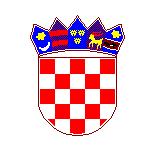 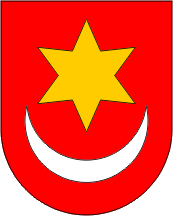 